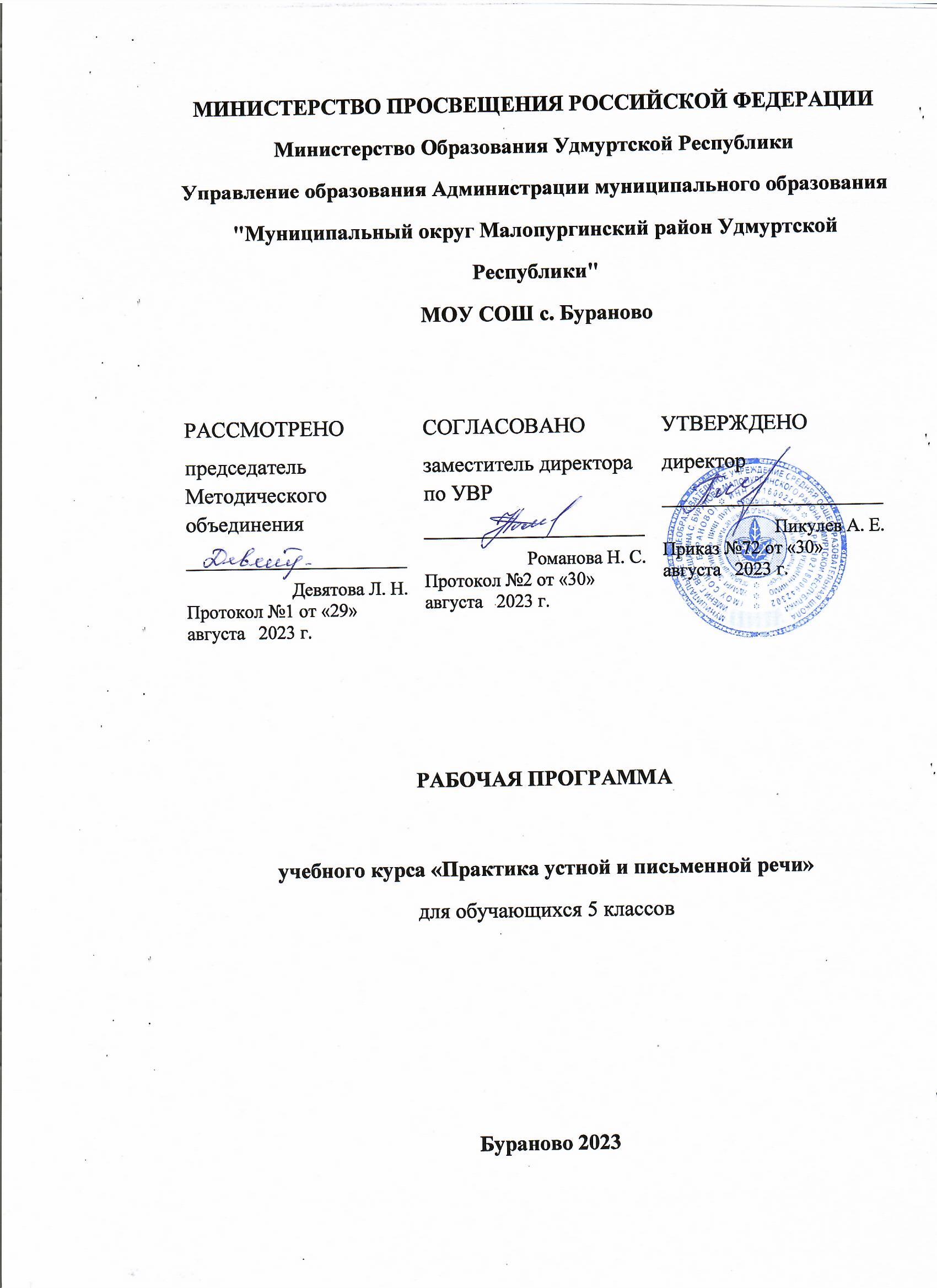 Пояснительная записка.Программа учебного курса составлена на основе Федерального  государственного образовательного  стандарта основного общего образования  и федеральной программы по учебному  предмету «Русский язык 5-9 классы»  Программа предназначена для учащихся 5 класса. Количество часов – 34 (1 час в неделю).Актуальность включения данного курса в образовательный процесс объясняется тем, что на каждом занятии факультатива целенаправленно развиваются важнейшие коммуникативно-речевые умения в основных видах речевой деятельности: аудировании (слушании), письме, говорении на разнообразные темы, чтении-понимании текстов разных стилей. Каждое из перечисленных умений формируется с помощью ряда методик, приёмов, упражнений, носящих, в основном, деятельностный характер.   Именно в 5 классе закладывается основа для  комплексной работы с текстом, поэтому  центральной единицей обучения становится текст как речевое произведение. Он является объектом анализа и результатом речевой деятельности учащихся.   Данный курс способствует формированию у учащихся информационно-коммуникативных навыков, обеспечивающих целенаправленный поиск информации в источниках различного типа; развитие умения осмысленно выбирать вид чтения в зависимости от коммуникативных задач; обосновывать свою позицию; приводить систему аргументов; оценивать и редактировать текст.Цель курса:создание условий для формирования  речевых навыков и основанных на них  коммуникативно-речевых умений школьников, повышения уровня их речевой культуры.Задачи:Совершенствование у детей  умений в основных видах речевой деятельности: говорении, слушании,  письме и чтении.Формирование умений правильно, содержательно и убедительно высказывать собственные мысли в устной и письменной форме и на этой основе создание предпосылок для общего и речевого развития, реализации творческих способностей.Сформировать у детей коммуникативную потребность - стремление пользоваться разнообразными речевыми средствами, понимание того, какие преимущества дают разнообразные речевые умения. Овладение умениями проводить элементарный комплексный анализ текста.Активизировать и закреплять программный материал, создавая для этого новые ситуации общения.Развитие способности к самооценке на основе наблюдения за собственной речью.Воспитание эмоционально-ценностного отношения к языку, пробуждение интереса к слову, стремление научиться правильно говорить и писать на родном языке.Формирование умений работать в сотрудничестве, навыков работы в группе, владение различными социальными ролями в коллективе, умений использовать разные способы взаимодействия с окружающими людьми и событиями, получать необходимую информацию.Учебно-тематический планСодержание образования факультативного курсаВводное занятие.   Диагностическая работа: определение уровня речевых навыков и  коммуникативно – речевых  умений учащихся.РАЗДЕЛ I: Речь и речевое общение.Речь. Речевое общение. Роль человеческого общения в жизни человека Речевая ситуация и её основные компоненты: участники (адресант и адресат), обстоятельства речевого общения, личное и неличное, официальное и неофициальное, подготовленное и спонтанное общение. Условия речевого общения. Речь устная и письменная. Особенности устной и письменной речи. Речь монологическая и диалогическая. Формы учебного диалога. Виды монолога. Свойства хорошей речи: правильность, последовательность, богатство, точность, выразительность, уместность.  Речевые ошибки и недочёты. Практическая работа №1. Учимся строить диалог и монолог.Практическая работа №2. Учимся редактировать свои и чужие текстыРАЗДЕЛ II.Функциональные разновидности языка. Стилистика.Разговорная и книжная речь. Виды книжной речи: художественная и научно-деловая.Различение текстов разных функциональных стилей (разговорного, художественного, научного, официально-делового).Практическая работа № 3.  Создание письменных высказываний разных стилей.РАЗДЕЛ III.  Виды речевой деятельности.Речь как деятельность. Виды речевой деятельности: чтение, аудирование (слушание), говорение, письмо. Аудирование как вид речевой деятельности. Для чего необходимо слушать? Каковы факторы эффективного слушания? Как слушать? Понимание текста, предъявляемого на слух в нормальном темпе.Чтение как вид речевой деятельности. Виды чтения: изучающее, ознакомительное, просмотровое и поисковое. Овладение приёмами работы с учебной книгой и другими источниками информации,  включая СМИ и  ресурсы Интернет.Практическая работа №  4.  Добывание информации с использованием Интернет-ресурсов и СМИ.Говорение как вид речевой деятельности. Все виды пересказа: сжатый, выборочный, развёрнутый. Создание устных диалогических и монологических высказываний на актуальные  бытовые, учебные темы в соответствии с целями и ситуациями общения.Практическая работа № 5. Учимся пересказывать текст подробно.Письмо как вид речевой деятельности. Овладение умениями передавать содержание прослушанного или прочитанного текста в письменной форме с заданной степенью свёрнутости (изложение подробное, выборочное, сжатое; план), составлять некоторые виды деловых бумаг (объявление, заявление).Практическая работа №  6. Учимся писать сжатое изложение.РАЗДЕЛ  IV.Текст как продукт речевой деятельности.Понятие текста, признаки текста, композиционные элементы целого  текста (зачин, средняя часть, концовка).  Нормы построения текста (логичность, последовательность, связность, соответствие теме и др.). Тема текста. Широкие и узкие темы.   Основная мысль текста.Средства связи предложений и частей текста. Абзац как средство композиционно – стилистического членения текста. План как вид информационной переработки текста.Функционально-смысловые типы речи: описание, повествование, рассуждение.Практическая работа № 7.  Анализ текста с точки зрения его темы, основной мысли, структуры, принадлежности к функционально-смысловому типу речи.Итоговая контрольная работа: проверка уровня сформированности речевых навыков и коммуникативно – речевых  умений пятиклассников.Календарно-тематическое планированиеНазвание темыКоличество часовКоличество часовКоличество часовКоличество часовКоличество часовВСЕГОТЕОРИЯТЕОРИЯ_-ПРАКТИКАПРАКТИКАКОНТРОЛЬ1. Вводное занятие112. Речь и речевое общение93423. Функциональные разновидности языка. Стилистика31114. Виды речевой деятельности92435. Текст как продукт речевой деятельности102716. Итоговый контроль22Итого:3481673Тема занятийКоличество часовДатаДатаТема занятийКоличество часовПл.Фак1. Вводное занятие12.  Речь. Речевое общение. Роль человеческого общения в жизни человека13. Речевая ситуация. 14. Речь устная и письменная. Особенности устной и письменной речи15. Речь монологическая и диалогическая. Формы учебного диалога. Виды монолога.16.Практикум. Учимся строить диалог и монолог17. Свойства хорошей речи: правильность, последовательность, богатство, точность, выразительность, уместность18 – 9. Речевые ошибки и недочёты210. Практикум. Учимся редактировать свои и чужие тексты111. Стилистика. Разговорная и книжная речь112. Виды книжной речи: художественная и научно-деловая113. Практикум. Создание письменных высказываний разных стилей  114. Речь как деятельность. Виды речевой деятельности: чтение, аудирование (слушание), говорение, письмо115. Аудирование как вид речевой деятельности. Для чего необходимо слушать? Каковы факторы эффективного слушания? Как слушать?116. Чтение как вид речевой деятельности. Виды чтения: изучающее, ознакомительное, просмотровое 117. Работа с информацией. Источники информации: учебник, энциклопедии, словари, СМИ, Интернет-ресурсы118. Практикум. Добывание информации с использованием Интернет-ресурсов и СМИ.119. Говорение как вид речевой деятельности. Все виды пересказа: сжатый, выборочный, развёрнутый 120. Практикум. Учимся пересказывать текст подробно121. Письмо как вид речевой деятельности122. Практикум.  Учимся воспроизводить текст с заданной степенью свернутости (сжатое  изложение)123. Текст как продукт речевой деятельности. Признаки текста124. Что значит говорить и писать на тему?125. Главное в тексте - идея, основная мысль126. Средства связи предложений и частей текста. Абзац как средство композиционно – стилистического членения текста. 127. План  как вид информационной переработки текста128. Функционально-смысловые типы речи: описание, повествование, рассуждение129. Описание как тип речи. Виды описаний130. Повествование. Повествовать – значит рассказывать131. Рассуждение. Рассуждать - значит доказывать132. Практикум. Анализ текста с точки зрения его темы, основной мысли, структуры, принадлежности к функционально-смысловому типу речи133-34. Итоговый контроль2